                                                                                                                                                                                                                                                                                                                                                                                                                                                                                    Invitation to Nordiska Brandmästerskapen 2018
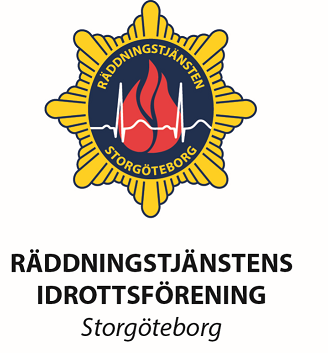 Soccer5 km & 10 km Terrain RunningFloorballSocial event - BouleProgram	Tuesday 28 August - Arrival	Check in & Welcome Bag at Serneke Hotel Kviberg 10-17 	Friendly evening with light grill at Gårda Fire Sation 18-21Meeting for Representives at Gårda kl. 19.00
	Suggestions or rule changes for the meeting should be sent to erik.skapdal@rsgbg.se before may 31th
Wednesday 29 August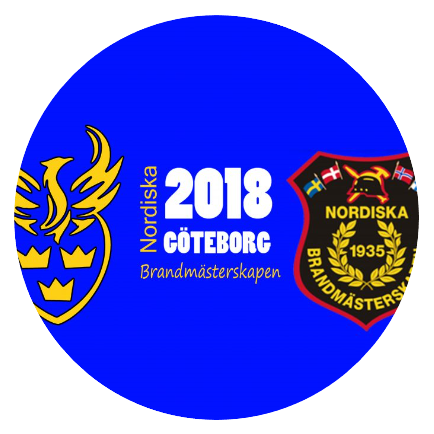 Soccer  09.00-16.00Floorball 09.00-16.00	Running 10.00
 Thursday 30 August	Soccer semifinals - 09.00	Boule tournament 09.00	Floorball semifinals - 09.00	Floorball final - 13.00Soccer final - 14.00	Banquet in town at 19.00
Friday 31 August - Travel HomeContact
http://www.rifgbg.se/nordiska/Chairman & AccomodationErik Skåpdal 		Mobil: +46 704415677 	Mail: erik.skapdal@rsgbg.seSoccerErik Skåpdal 		Mobil: +46 704415677 	Mail: erik.skapdal@rsgbg.seFloorballJakob Söderberg	Mobil: +46 703058643	Mail: jakob.soderberg@rsgbg.seTerrarin 5 km og 10 km:Tina Laas 		Mobil: +46 762502957	Mail: tina.laas@rsgbg.seBoule:Reidar Johansson	Mobil: + 46 705382657	Mail: reidarjohansson1010@gmail.comAccomodationYou contact the hotel and make you own reservation. Don´t forget to mention the “Nordiska Brandmästerskapen” to get the right price. Please have a complete list of names put together if they ask. Pay is upon arrival or check-out.First Hotel KvibergAddress: 	Krutvägen 241528 GöteborgPhone: 010-2506400
https://www.firsthotels.se/hotell/sverige/goteborg/first-hotel-kviberg-park/
http://www.prioritetsernekearena.se/Included: Breakfast, Free Wi-Fi, Bastu/Sauna & Jacuzzi10 minutes with tram to Central Gothenburg  Nordic Wellness Gym (4000m2), Skidome inside 1,2km, Intersport Shop, Beach Volley and indoor climbing centre next door.Lunch restaurant, Dinner Restaurant, Ski Lodge snack bar & Sports BarLong time Parking outside the hotelYou have the following options (prices is for all 3 nights per person)Double room  	- 1500 SEK - Total 24 rooms booked for Nordiska3 bed room	- 1200 SEK - Total 14 rooms booked for Nordiska4 bed room 	- 1125 SEK - Total 40 rooms booked for Nordiska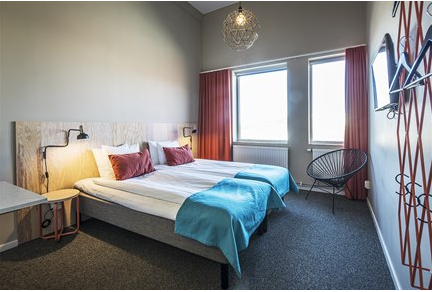 NotificationSend notification to erik.skapdal@rsgbg.se before 2018-05-10Your checklistA mail to Erik including:Name of all competitors and what sports they participate to ErikNumber of bus tickets, if you want zero/none, tell me alsoYour way of transportation and if you know when you arrive/leavePay the fees to the RIF Gothenburg bank accountBook your accommodationFeeThe fee is set to 122EUR / competitor, leader & tourist.
That includes competition, airport/train pickup, welcome evening grill, banquet, welcomebag    Competitor fees + Bustickets --> Account: Bankkontonr:			9960 2606267512BAN:				SE91 9500 0099 6026 0626 7512BIC-kod (SWIFT-adress):	NDEASESSKontohavare:			BRANDKÅRENS IDROTTSFÖRENING ÅBY ALLÈ 25 43145 MÖLNDALPre order Bus TicketsYou have the possibility to pre-order tickets for 3 days and get them when you arrive at the Hotel in the welcome bag. The price is 20 EUR for 3 days card. You could also use them to take a ferry in the archipelago.  If you decide to not buy this card you could easily use the  Västtrafik To Go App and buy single tickets for around 2EUR. https://itunes.apple.com/se/app/vasttrafik-to-go/id424903083?mt=8 
https://play.google.com/store/apps/details?id=com.vaesttrafik.vaesttrafik&hl=svBoule - Social ArrangementBoule will be played as a tournament on one day. Not all rules are setNames Below						City Soccer Team Rooster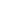  Town: Color of shirt:	                This should be hand in to the Tournament leader before the first gameRunning5 km or 10 km Terrain RunningClassesOpen WomenOpen Men35-3940-4945-4950-5455-5960 <             Family Name	                                        First Name                    ClassFloorball Town: Color of shirt:	                This should be hand in to the Tournament leader before the first gameNR:Player12345678910111213141516CoachEVT: MOBIL TELEFON12345678910111213141516NR:Player123456789101112CoachEVT: MOBIL TELEFON